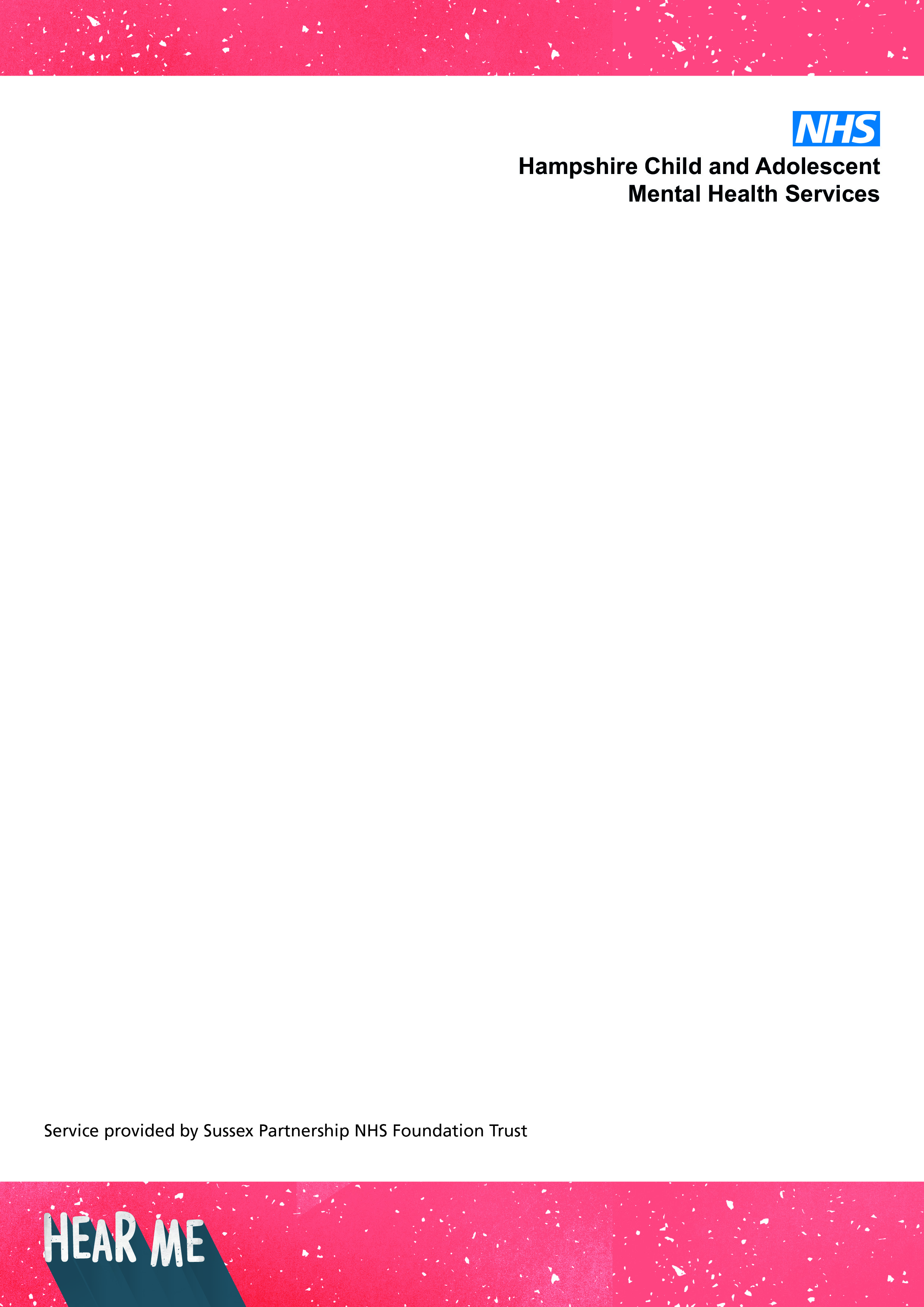 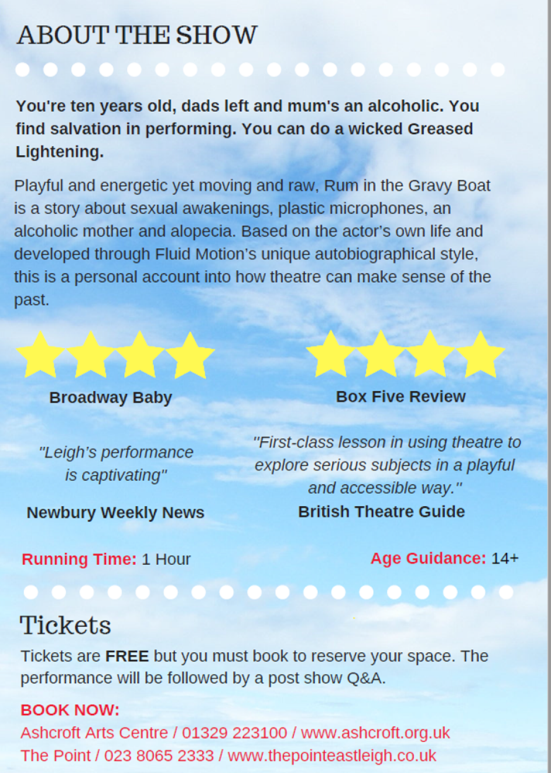 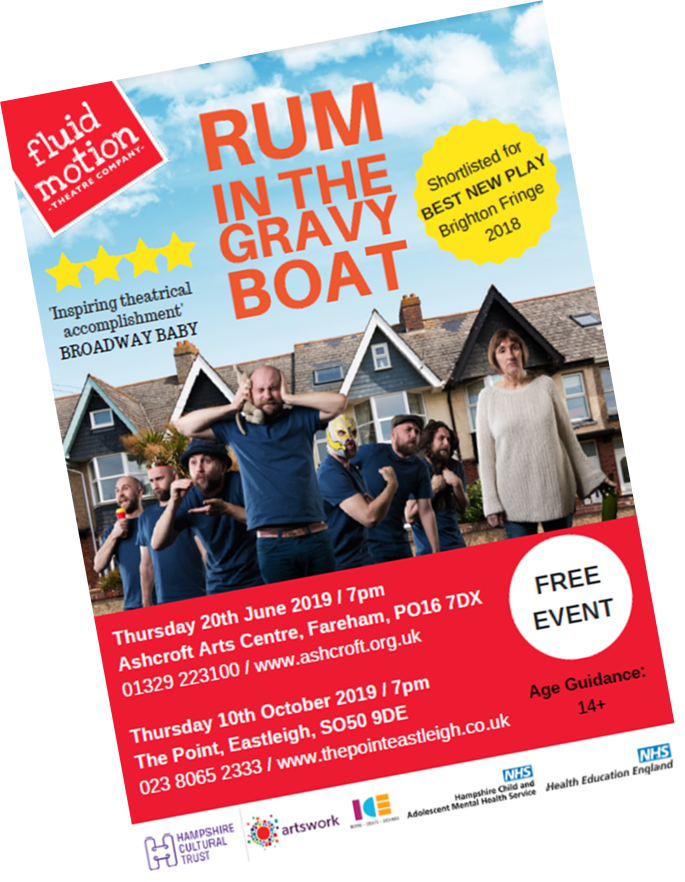 ABC (Advanced Better Care) Training Child and Adolescent Mental Health Services (CAMHS) in Hampshire organised four one day training events called ABC Training (Advanced Better Care) throughout 2019 across Hampshire. This event is one of four that are included within the 2019 Hear Me Campaign; a yearlong campaign about Children in Care. Aims of ABC TrainingTo engage professionals and families in understanding the needs and difficulties young people in care face and increase their confidence and knowledge managing potential issues or concernsTo develop practical and specific skills to support young people in care who may experience mental health difficultiesTo provide information in a way that is helpful, engaging and non-threatening.To present information that will destigmatise mental illness and other related issuesRaise awareness of potential issues and where to seek help, advice and support.The event hosted a variety of workshops that focused on issues, relevant for many professionals (including foster and adoptive parents) who work, support or care for a young person in care. The specialist workshops were focussed on gaining skills and knowledge to manage and understand, and where to seek support if required. Workshop topics included; Managing challenging behaviour, Managing anxiety (for primary and secondary school aged young people), Supporting a young person in crisis, Trauma and CARE (Coping and Resilience Education) Skills. These workshops were facilitated by clinicians and practitioners from Hampshire CAMHS and Hampshire Primary Behaviour Service. Andover Event; 23rd May 2019Data was collated by asking attendees to complete a subjective feedback form; 120 people booked to attend the event, 27 people attended and 22 completed feedback forms were returned. Number of AttendeesThe table below illustrates in what capacity(s) individuals attended the ABC. event. Where people heard about the eventThe graph below illustrates whether the event helped to increase attendee’s knowledge and awareness of how to support and work with a young person in care. Of the 22 attendees that responded, 96% (n=21) felt their knowledge and understanding had increased ‘very much’ or ‘a lot’. The graph below illustrates whether attendees felt the event taught practical skills and strategies that could be used directly with young people in care. Of the 22 attendees that responded, 100% (n=22) reported they had learnt skills and strategies ‘very much’ or ‘a lot’. The graph below illustrates whether attendees felt the event provided networking opportunities and increased awareness of organisations available to support wither professionals/ carers or young people in care. Of the 22 attendees that responded, 45% (n= 10) reported the event provided opportunities for networking ‘very much’ or ‘a lot’ and 50% (n=11) reported the event provided opportunities for networking ‘a little. The graph below illustrates whether attendees felt the venue was comfortable and appropriate for the event.Of the 22 attendees that responded, 82% (n=18) felt the venue was comfortable and appropriate ‘very much’ or ‘a lot’. The table below summarises what attendees found most useful about the event.The table below summarises improvements and recommendations that attendees provided:The table below summarises general feedback from attendees:Specific Workshop EvaluationsAnxiety management Aims of the workshop:An introduction to what anxiety isSigns and symptoms of anxietyStrategies to manage anxietyResourcesSupporting a young person in crisisAims of the workshop:Signs and symptoms demonstrated by young people when in crisisTips of how to communicate with and support a young person who discloses they are in crisis/ struggling or if you have concerns a young person may not be copingWhere to access further support/adviceCARE (Coping and Resilience Education) SkillsAims of the workshop:Helping young people identify and express what is going on for them (and their emotions)Top tips on what to do (and not to do)Practical skills and resources Managing challenging behaviourAims of the workshopTo help with improving understanding of your child and their needsTo help develop a better relationship with your childTo learn practical and effective strategies you can tryTraumaAims of the workshop:Understanding what trauma is and how it impacts on young peopleSigns and symptoms that a young person may be experiencing trauma or impacted by traumaHow to support a young person with traumaGosport Event; 14th June 2019Number of AttendeesThe table below illustrates in what capacity(s) individuals attended the ABC. event. Where people heard about the eventThe graph below illustrates whether the event helped to increase attendee’s knowledge and awareness of how to support and work with a young person in care. Of the 19 attendees that responded, 58% (n=11) felt their knowledge and understanding had increased ‘very much’ or ‘a lot’. The graph below illustrates whether attendees felt the event taught practical skills and strategies that could be used directly with young people in care. Of the 19 attendees that responded, 47% (n=9) reported they had learnt skills and strategies ‘very much’ or ‘a lot’. The graph below illustrates whether attendees felt the event provided networking opportunities and increased awareness of organisations available to support wither professionals/ carers or young people in care. Of the 19 attendees that responded, 30% (n= 6) reported the event provided opportunities for networking ‘very much’ or ‘a lot’ and 35% (n=7) reported the event provided opportunities for networking ‘a little. The graph below illustrates whether attendees felt the venue was comfortable and appropriate for the event.Of the 22 attendees that responded, 50% (n=10) felt the venue was comfortable and appropriate ‘very much’ or ‘a lot’. The table below summarises what attendees found most useful about the event.The table below summarises improvements and recommendations that attendees provided:The table below summarises general feedback from attendees:Specific Workshop EvaluationsAnxiety management Supporting a young person in crisisCARE (Coping and Resilience Education) SkillsManaging challenging behaviourTraumaEastleigh Event; 22nd October 2019Number of AttendeesThe table below illustrates in what capacity(s) individuals attended the ABC. event. Where people heard about the eventThe graph below illustrates whether the event helped to increase attendee’s knowledge and awareness of how to support and work with a young person in care. Of the 59 attendees that responded, 83% (n=49) felt their knowledge and understanding had increased ‘very much’ or ‘a lot’. The graph below illustrates whether attendees felt the event taught practical skills and strategies that could be used directly with young people in care. Of the 59 attendees that responded, 88% (n=52) reported they had learnt skills and strategies ‘very much’ or ‘a lot’. The graph below illustrates whether attendees felt the event provided networking opportunities and increased awareness of organisations available to support wither professionals/ carers or young people in care. Of the 59 attendees that responded, 61% (n= 36) reported the event provided opportunities for networking ‘very much’ or ‘a lot’ and 14% (n=8) reported the event provided opportunities for networking ‘a little. The graph below illustrates whether attendees felt the venue was comfortable and appropriate for the event.Of the 59 attendees that responded, 78% (n=46) felt the venue was comfortable and appropriate ‘very much’ or ‘a lot’. The table below summarises what attendees found most useful about the event.The table below summarises improvements and recommendations that attendees provided:The table below summarises general feedback from attendees:Specific Workshop EvaluationsAnxiety management Supporting a young person in crisisCARE (Coping and Resilience Education) SkillsManaging challenging behaviourTraumaNew Forest; 6th November 2019Number of AttendeesThe table below illustrates in what capacity(s) individuals attended the ABC. event. Where people heard about the eventThe graph below illustrates whether the event helped to increase attendee’s knowledge and awareness of how to support and work with a young person in care. Of the 32 attendees that responded, 72% (n=23) felt their knowledge and understanding had increased ‘very much’ or ‘a lot’. The graph below illustrates whether attendees felt the event taught practical skills and strategies that could be used directly with young people in care. Of the 32 attendees that responded, 82% (n=26) reported they had learnt skills and strategies ‘very much’ or ‘a lot’. The graph below illustrates whether attendees felt the event provided networking opportunities and increased awareness of organisations available to support wither professionals/ carers or young people in care. Of the 32 attendees that responded, 38% (n= 12) reported the event provided opportunities for networking ‘very much’ or ‘a lot’ and 44% (n=14) reported the event provided opportunities for networking ‘a little. The graph below illustrates whether attendees felt the venue was comfortable and appropriate for the event.Of the 32 attendees that responded, 38% (n=12) felt the venue was comfortable and appropriate ‘very much’ or ‘a lot’. The table below summarises what attendees found most useful about the event.The table below summarises improvements and recommendations that attendees provided:The table below summarises general feedback from attendees:Specific Workshop EvaluationsAnxiety management Supporting a young person in crisisCARE (Coping and Resilience Education) SkillsManaging challenging behaviourTraumaComments and feedback: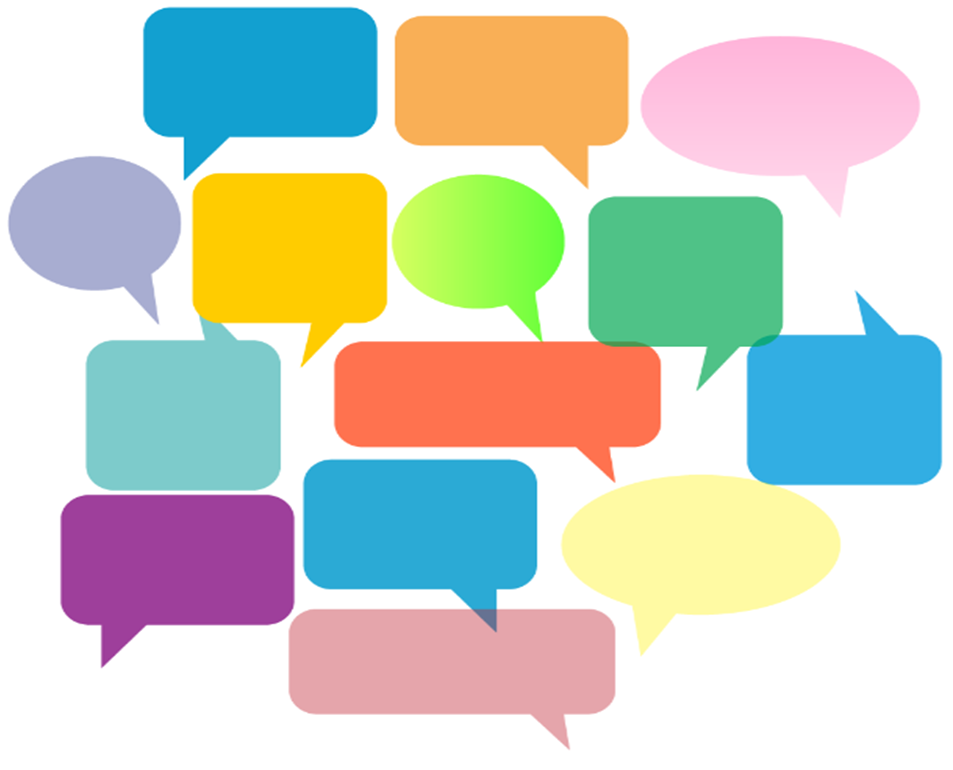 Young people focus GroupsFour focus groups were held with children in care across Hampshire. 84 young people aged between 8-14years old participated. Their feedback formed part of the Hear Me Exhibition and was displayed on colourful posters, pictured below. An anonymous online survey was also conducted to gather the views of those who have lived in care; 26 people responded. How can adults take young people seriously?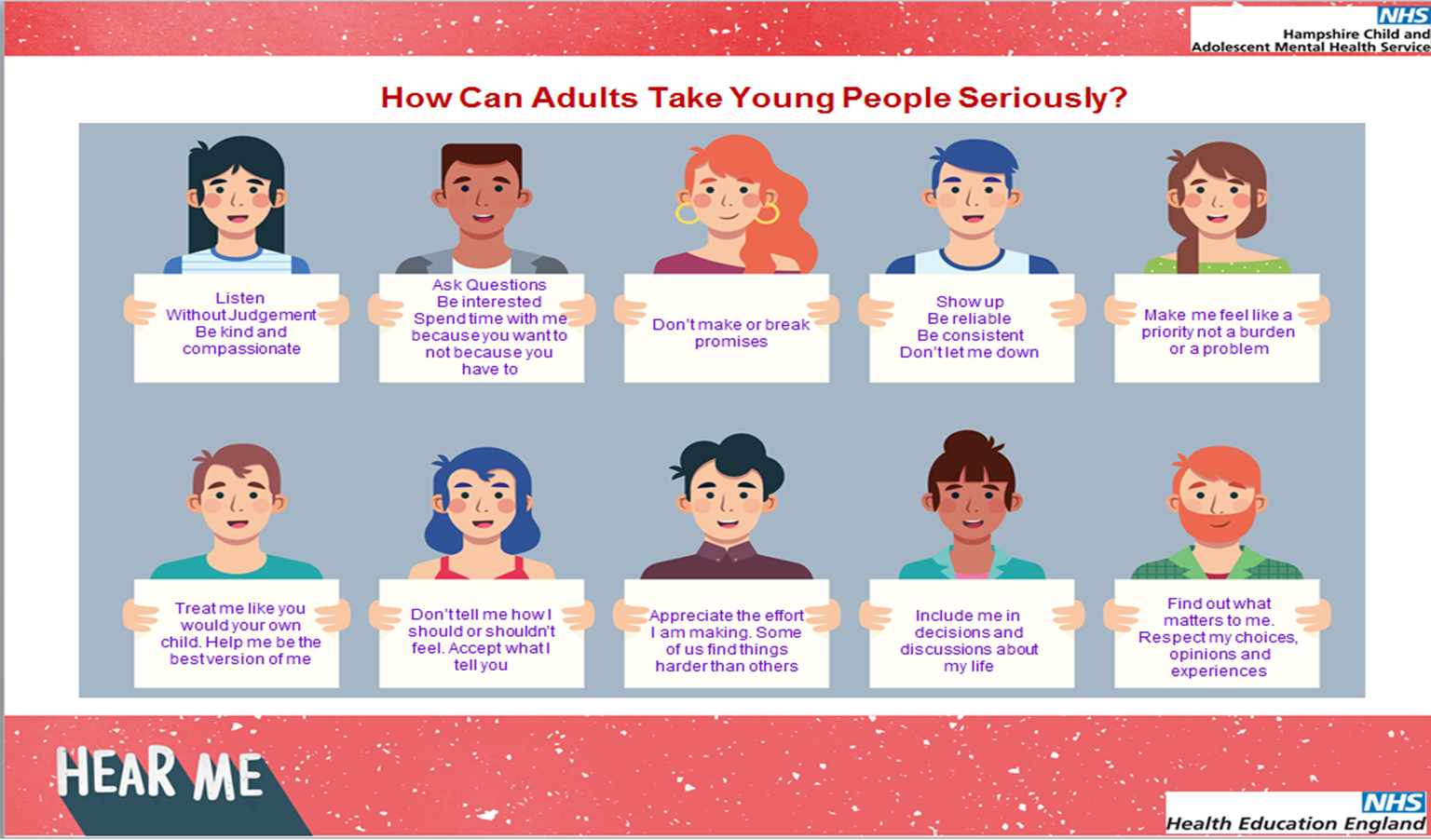 What worries you about the future? 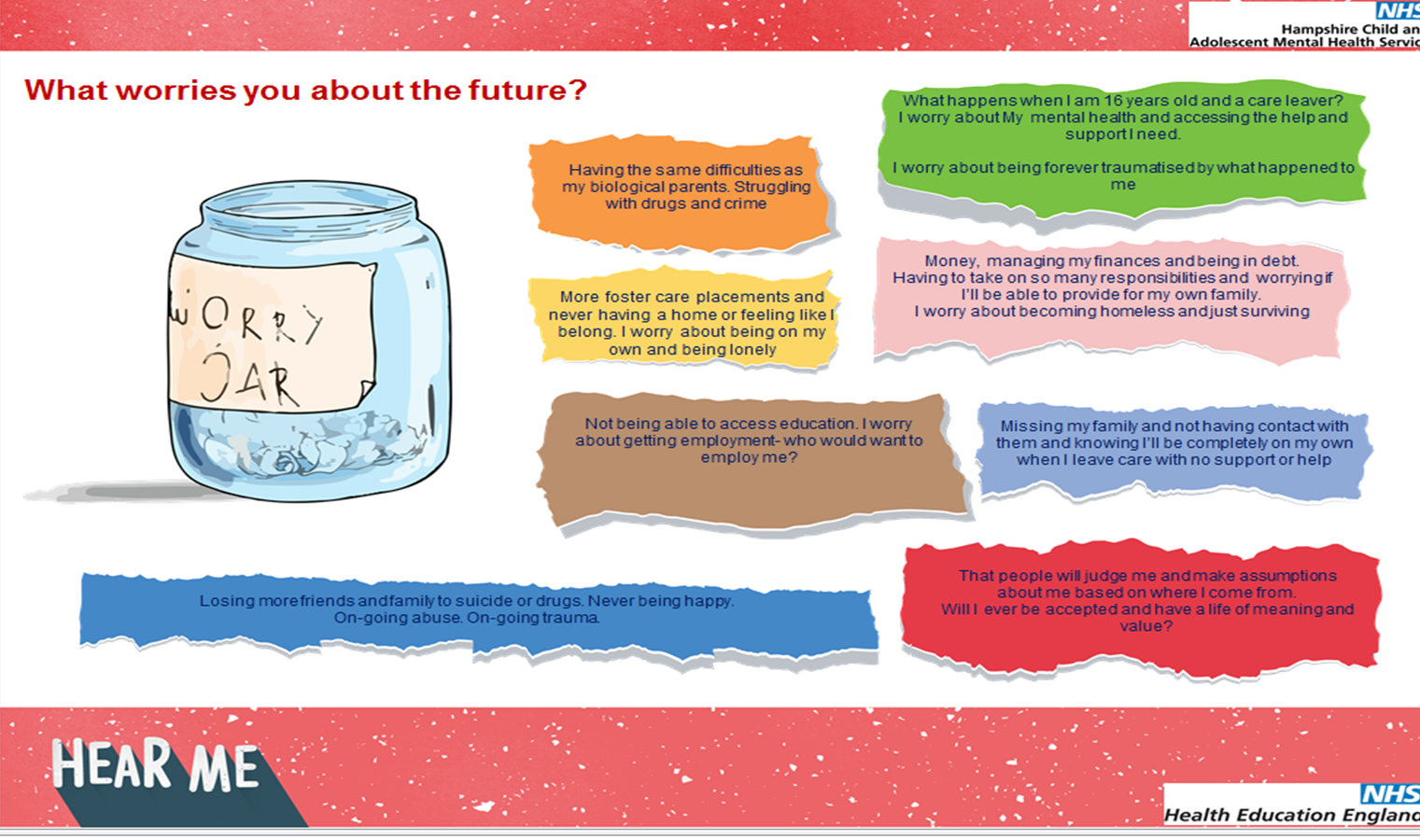 What kind of support/services do young people experiencing  living in care need and want in relation to their emotional and mental health ?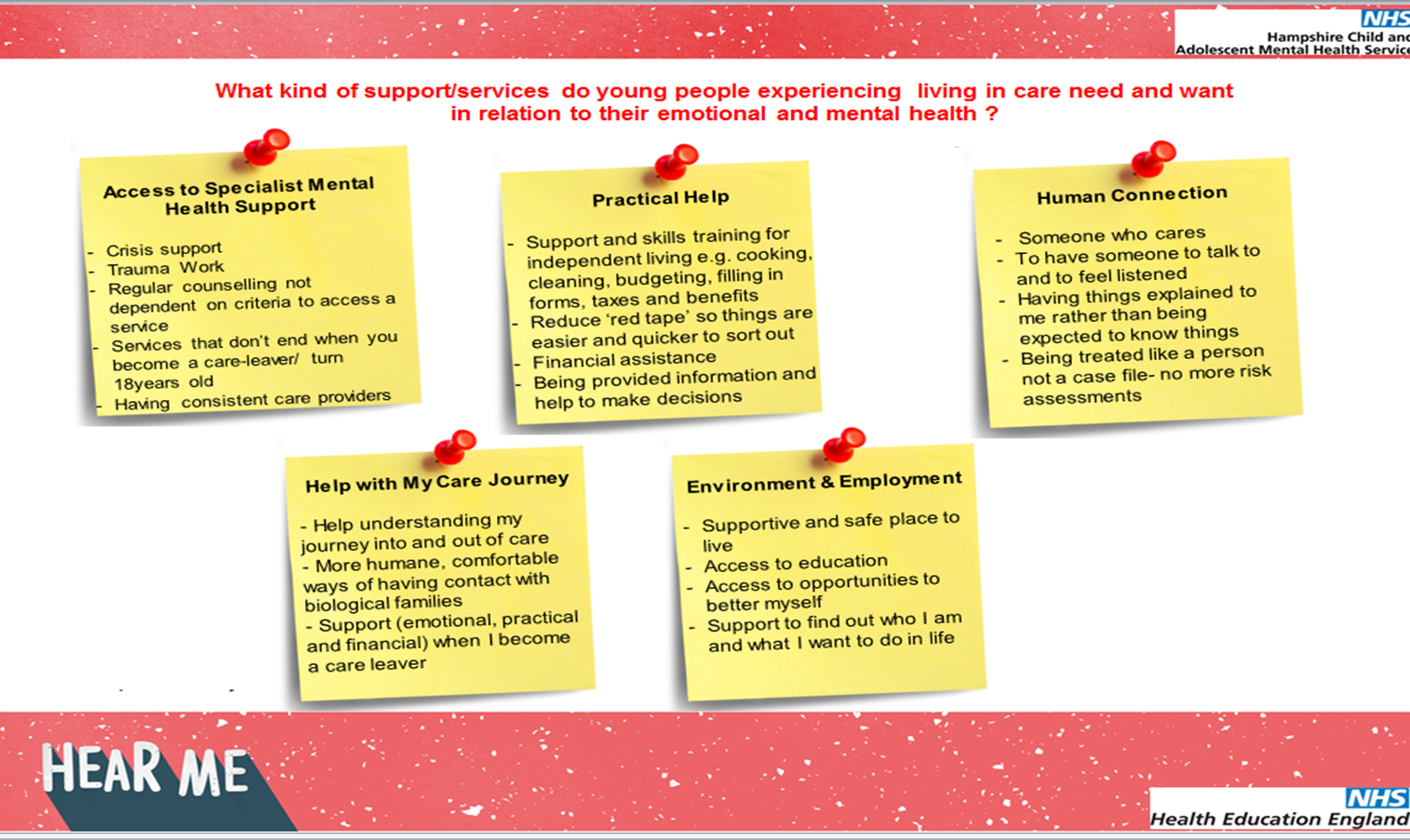 Have you had a significant person in your life that has made a positive impact on you/ for you and what did they do?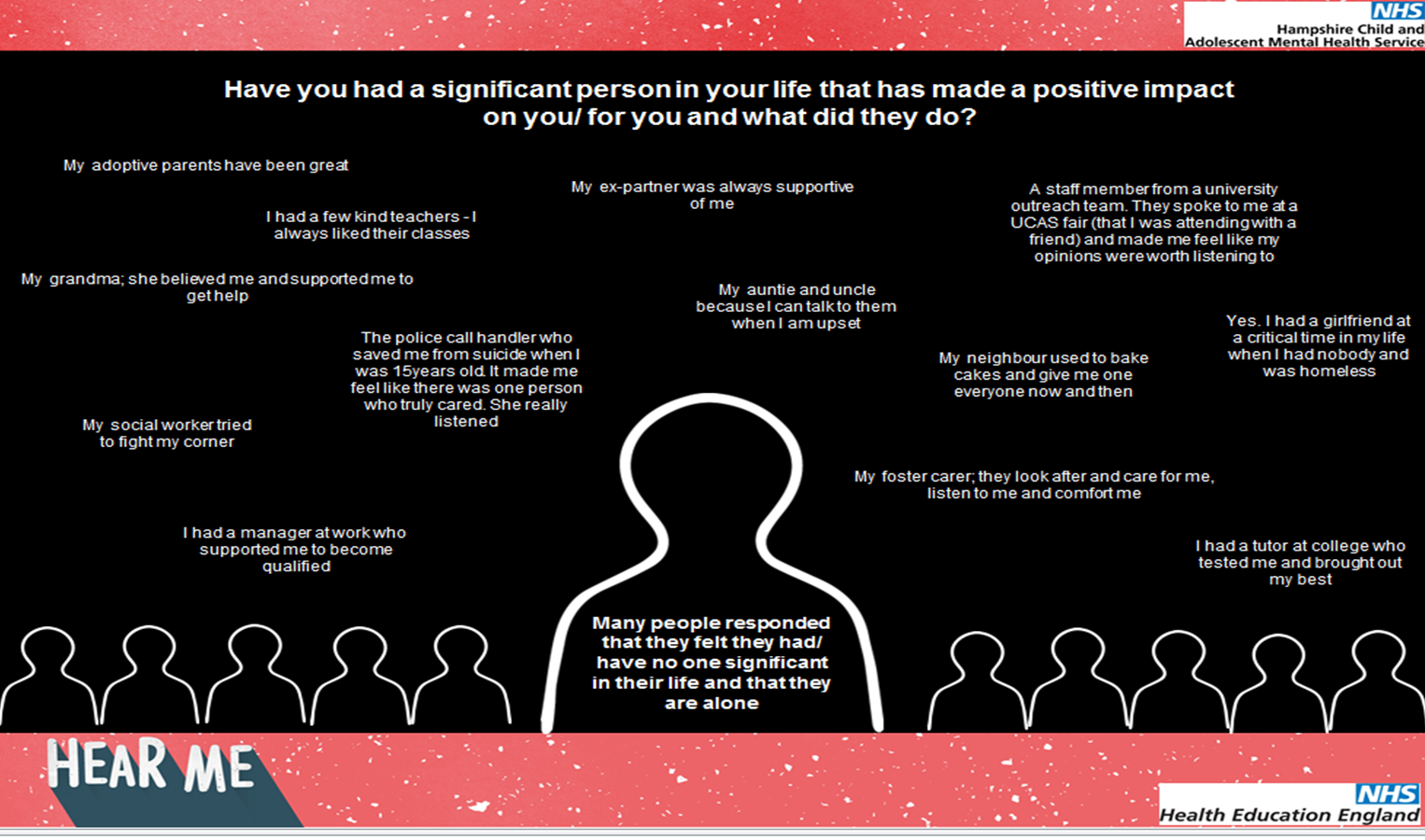 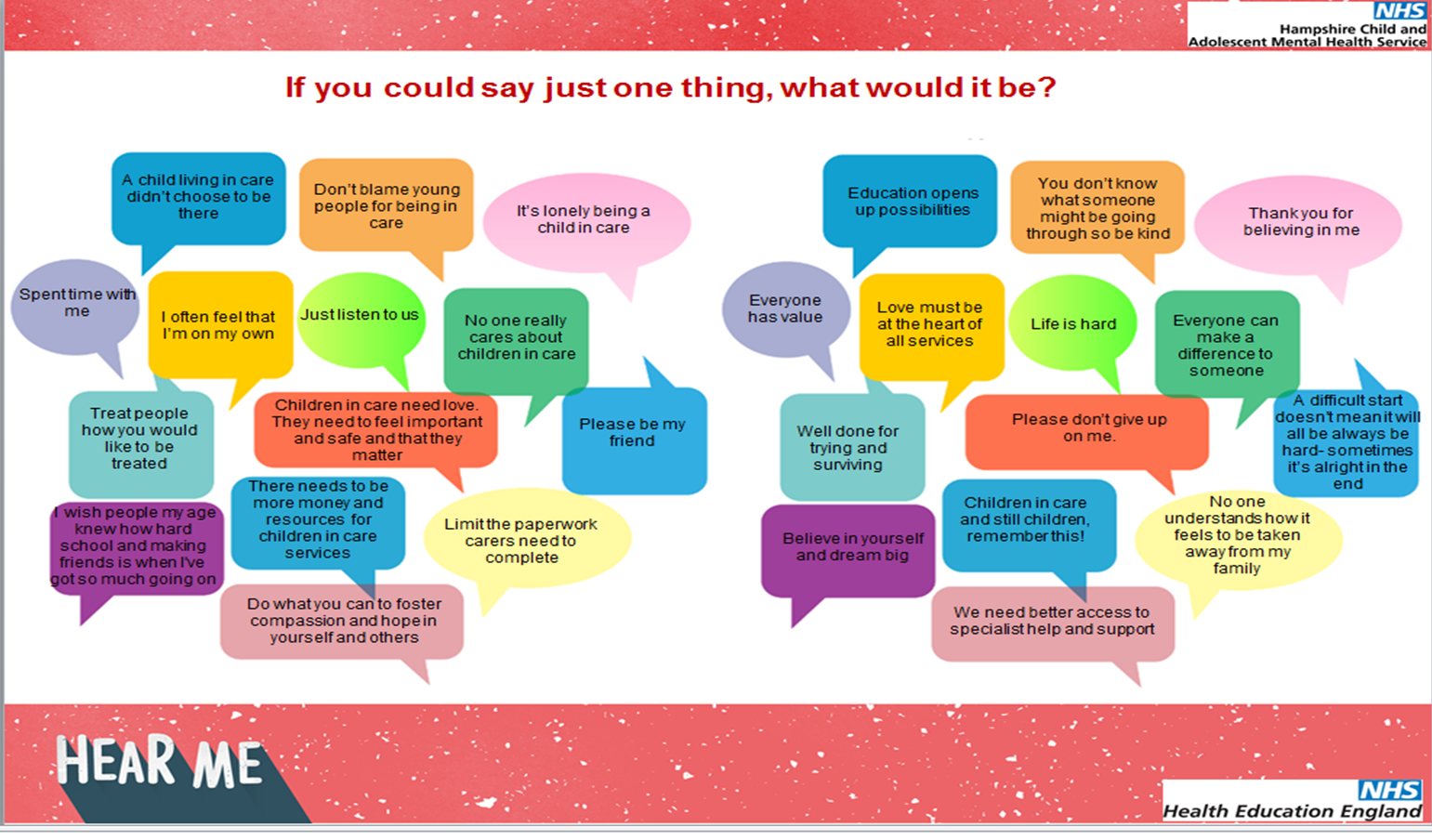 If you could say just one thing, what would it be?Foster Carer Network ConferenceHampshire CAMHS were invited to present at the annual Foster Carer Network Conference in September 2019 as well as have an information stand. This was an opportunity to share with parents/ carers and professionals information about the Hear Me Campaign as well as information about the Hampshire CAMHS Service. Feedback from some of the attendees included;Concern that Hampshire CAMHS are not able to provide consistent or continuous care for young people that experience multiple placements and move around Hampshire. In these instances, care is transferred to the new local team which can be hugely disruptive and distressing for the young person and their network There is insufficient immediate access to support for foster and adoptive parents when young people are in crisis. Similarly, that there is insufficient provision for support such as debriefs and reflective practice following critical, serious, near miss or generally distressing incidents. Several foster and adoptive parents reflected that the lack of support and resources available to them can lead to placement breakdown which can contribute to further trauma and distress experienced by young people and their carers. Concern that young people living in care with complex needs are not being accepted for initial assessment by Hampshire CAMHS and there is limited access to guidance or rationale for understanding what the eligibility criteria are. Concern that when young people are not accepted by CAMHS that there are little to no alternative provisions for young people in care with emotional and psychological difficulties. Hear Me Exhibition and Just One Thing- The Suitcase InstallationA free, openly accessible temporary pop-up exhibition was held within a vacant space within Festival Place Shopping Centre, Basingstoke, Hampshire from November 22nd 2019 until January 8th 2020. The exhibition featured information about the Hear Me Campaign, art work produced by young people living in care, the public art installation, Just One Thing; The Suitcase. This emotionally evocative art installation depicted through sculpture the responses of those who have had experience of living in care who were asked the question “What was the one possession that you remember taking with you the first time that you went into care?’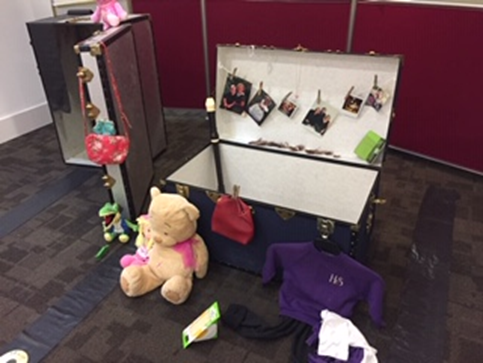 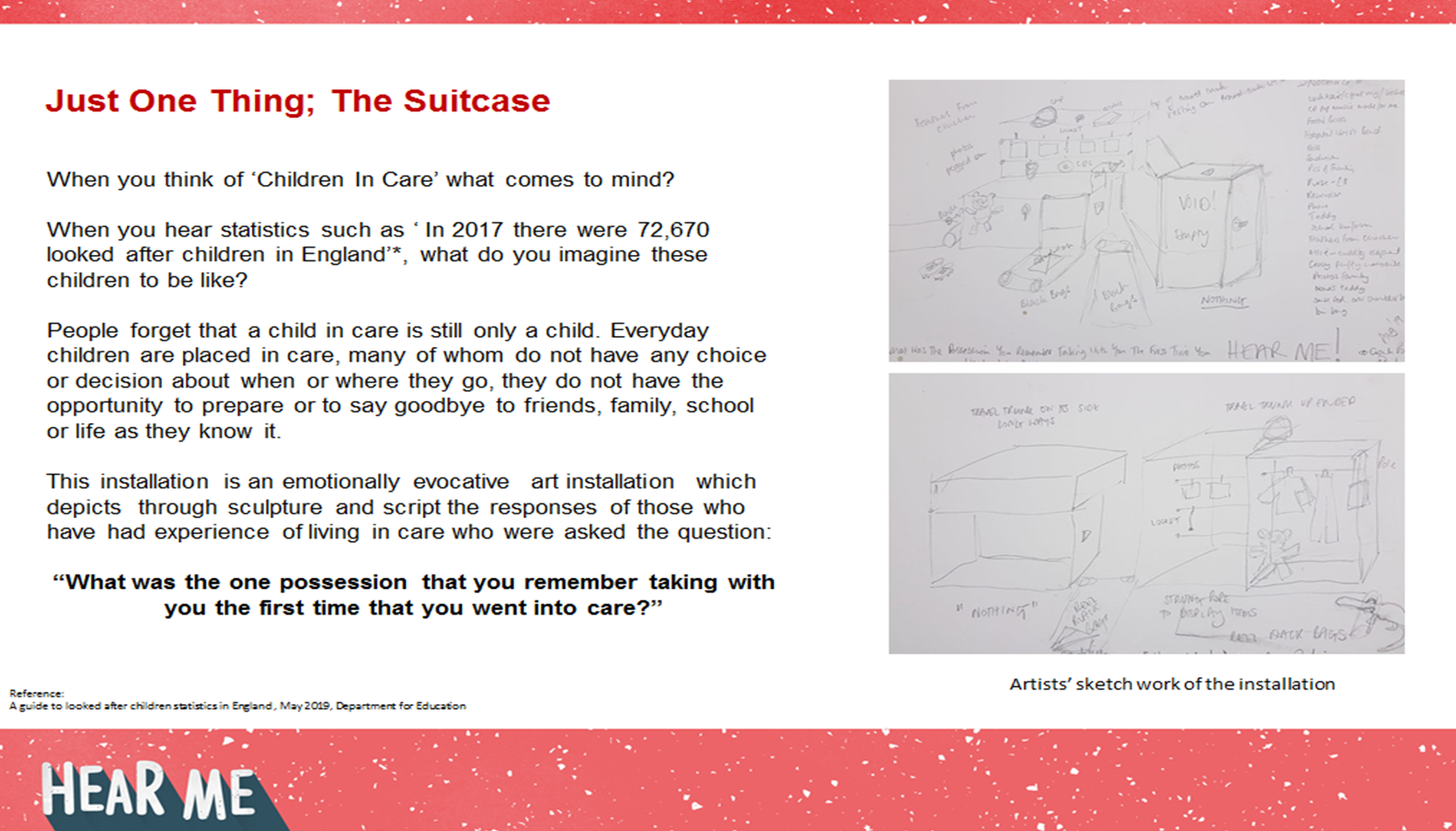 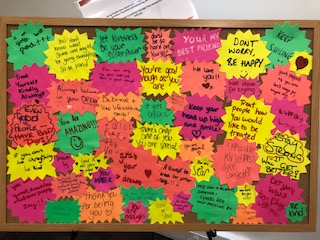 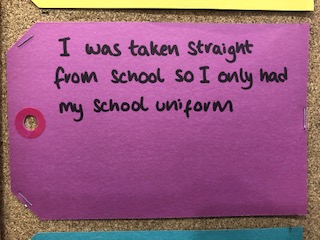 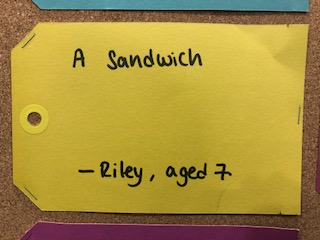 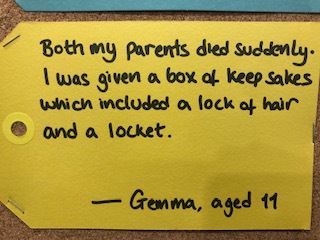 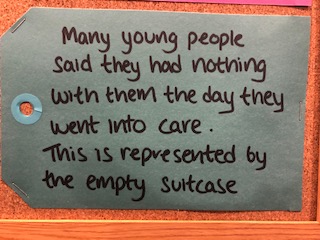 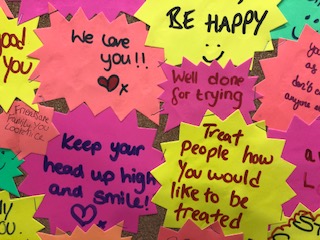 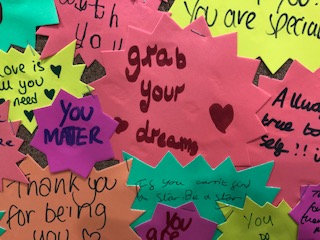 As part of the exhibition, people attending were encouraged to leave their feedback and comments on specially designed postcards which were displayed as an interactive feature of the exhibition as well as forming part of the exhibition evaluation. A table of resources was also freely available for people to take; information about mental health, the Hampshire CAMHS service and self-help resources (e.g., two versions of an A-Z of coping strategy leaflet, Hampshire CAMHS website leaflet, eating disorder awareness Stickers, coping strategy keyrings, SAFE- Suicide Awareness For Everyone Cards, PACE- Parent/ carer and professional information leaflets about forthcoming events, Hampshire CAMHS information and business cards). Some of the feedback that was left on comment cards:"Thanks for giving young people a chance to share their experiences with us. Very emotive""The suitcase is incredibly emotional""A fantastic platform to give young people a voice when they don’t feel like they have one. Heart-breaking that their lives are turned upside down. Thank you for sharing and caring""Time has come to let the voices be heard. It is very inspirational and motivational. Best thing to do for the younger generation is to be heard""Deeply moved to tears by the awareness of so many children in care with eye opening and powerful stories to tell. This exhibition evokes compassion, empathy and love for the children and their perseverance, grit and openness. What action can we take to help?""The suitcase display was incredibly moving and shows the reality of these children's experiences. Truly eye opening, thank you""Amazing exhibition. Mental health is not spoken about enough. Please share this as an example of good practice with other NHS regions""The suitcase exhibition is heart-breaking and so moving""I love the suitcase display- huge sentiment behind seemingly inanimate objects""As a children's social worker, it is so goof to see the voices of children shared like this for the public to see. Very thought provoking""It makes me realise how fortunate I am to have a family""Very useful in bringing out often 'hidden' aspects and the voices of young people in care""So grateful this exists. Everyone in the country deserves to see it"Digital Information On the Hampshire CAMHS website (www.hampshirecamhs.nhs.uk) a section was added under the Help Section for young people, parents and carers and professionals. This contains information and signposting to other resources which are useful for young people living in care as well as parents/ carers and professionals. 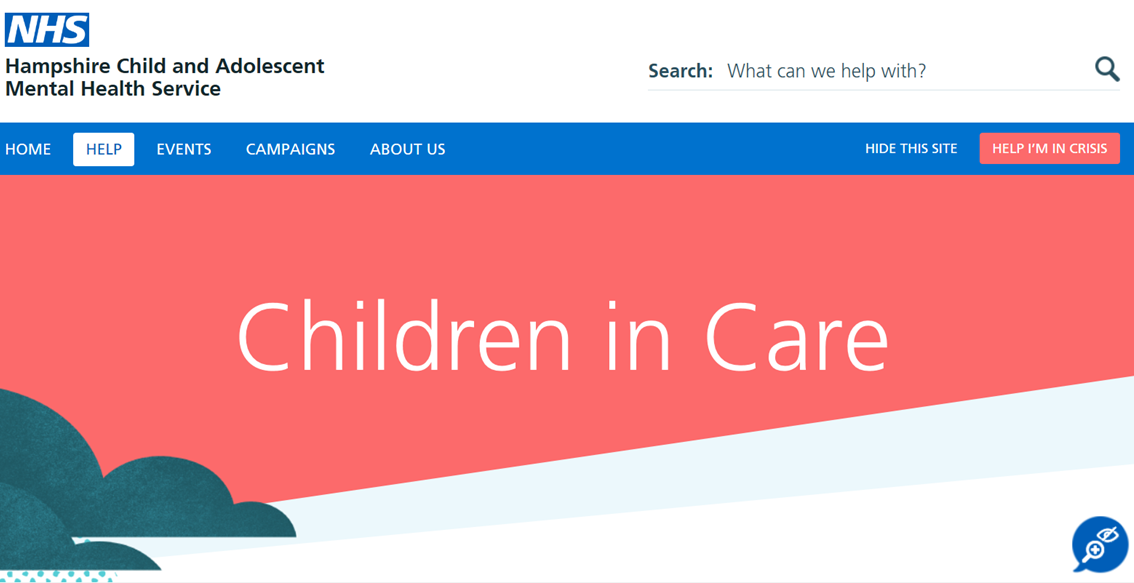 SummaryThe aims and objects of the HEAR ME Campaign 2019 were successfully met. There are plans to continue working with our stakeholders and other agencies to provide on-going care and innovative projects for children in care, parents and carers and professionals. With thanks to Health Education England for their financial contribution to this campaign. 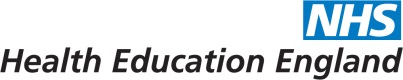 December 2019. Parent/ CarerEducation ProfessionalSocial Care Professional Health Care ProfessionalOtherTotal11731Direct from CAMHSOnline CAMHS Social MediaABC Promotional Material Word of Mouth/ Disseminated Total73111ThemeNumber of responsesInformation sharing and advice8Practical Strategies 13Useful Resources9Networking with multiagency professionals1ThemeNumber of responsesProvide a lunch break and refreshments8Smaller venue due to low numbers1Longer breaks between workshops1Some repetition between workshops1Longer workshops2ThemeNumber of responsesThanks and appreciation for the day7Useful and informative event5Parent/ CarerEducation ProfessionalSocial Care Professional Health Care ProfessionalOtherTotal53551Direct from CAMHSOnline CAMHS Social MediaABC Promotional Material Word of Mouth/ Disseminated Total12313ThemeNumber of responsesInformation sharing and advice7Practical Strategies 6Useful Resources1Opportunity for 1:1 support2ThemeNumber of responsesProvide a lunch break and refreshments1Timing of workshops- some ran over2Sitting in a circle rather than theatre style & more interaction3Some repetition between workshops2Better advertising of events2Longer workshops2ThemeNumber of responsesThanks and appreciation for the day6Useful and informative event2Parent/ CarerEducation ProfessionalSocial Care Professional Health Care ProfessionalOtherTotal121616104Direct from CAMHSOnline CAMHS Social MediaABC Promotional Material Word of Mouth/ Disseminated Total243626ThemeNumber of responsesInformation sharing and advice19Practical Strategies and resources29Gaining/ refreshing knowledge about children in care and adjustments needed6Opportunity for 1:1 support and time with facilitators 1Everything was useful7ThemeNumber of responsesProvide a lunch break and refreshments9Timing of workshops- some ran over, need longer between workshops6Not having all the workshops on one day1Some repetition between workshops1Improved IT facilities1Longer workshops4More interaction and participation from attendees1ThemeNumber of responsesThanks and appreciation for the day14Useful and informative event, high quality information and expertise available7Would like to disseminate this to others/ make it compulsory for all foster carers and professionals/ desire for more training days 5Passionate and knowledgeable presenters 9Well organised event3Parent/ CarerEducation ProfessionalSocial Care Professional Health Care ProfessionalOtherTotal108724Direct from CAMHSOnline CAMHS Social MediaABC Promotional Material Word of Mouth/ Disseminated Total143510ThemeNumber of responsesInformation sharing and advice4Practical Strategies and resources18Everything was useful3ThemeNumber of responsesProvide a lunch break and refreshments4Timing of workshops- some ran over, need longer between workshops3Some repetition between workshops1Improved IT facilities3Better (cheaper) car parking2ThemeNumber of responsesThanks and appreciation for the day3Useful and informative event, high quality information and expertise available5Request for more training days 3Passionate and knowledgeable presenters 4